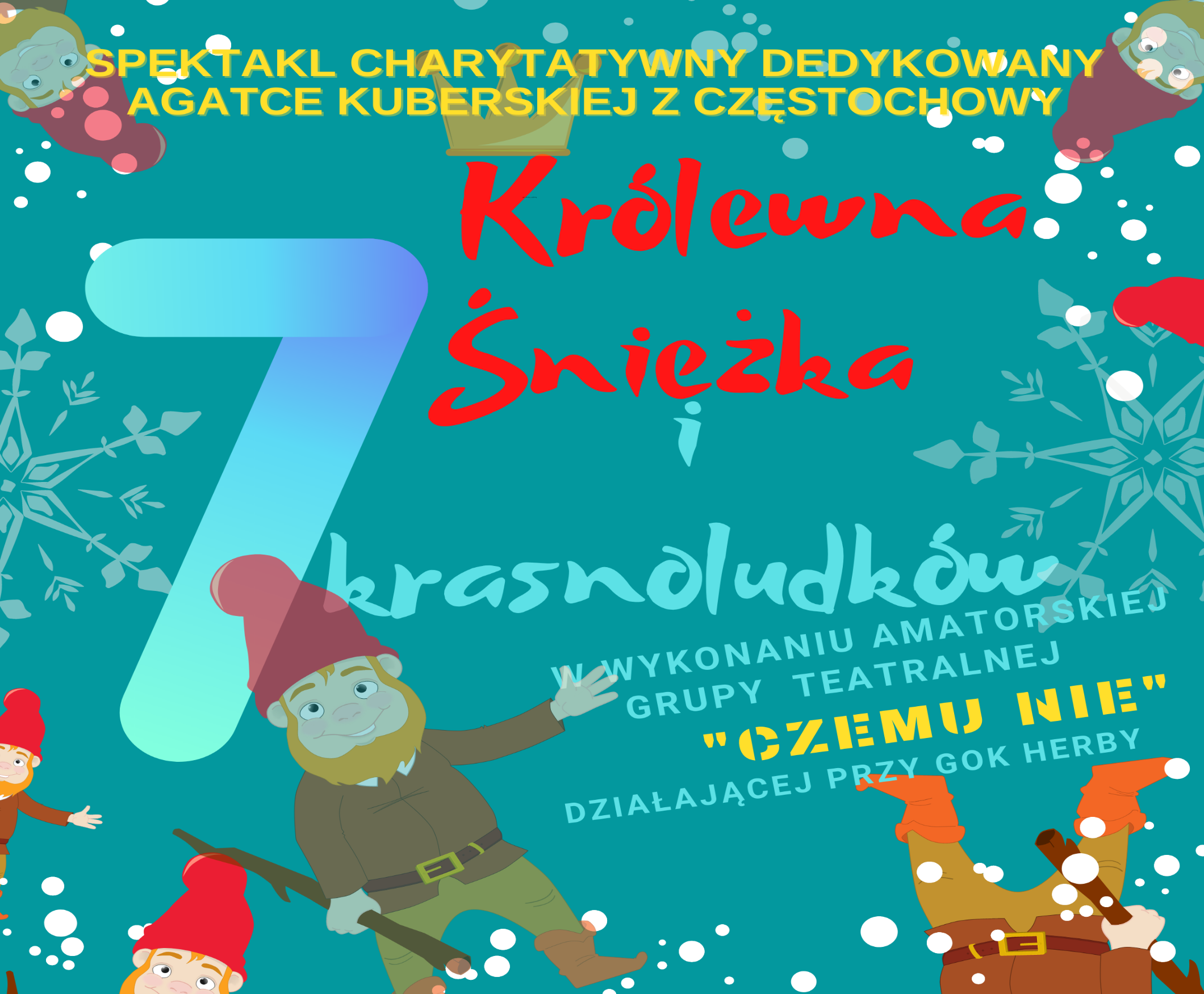 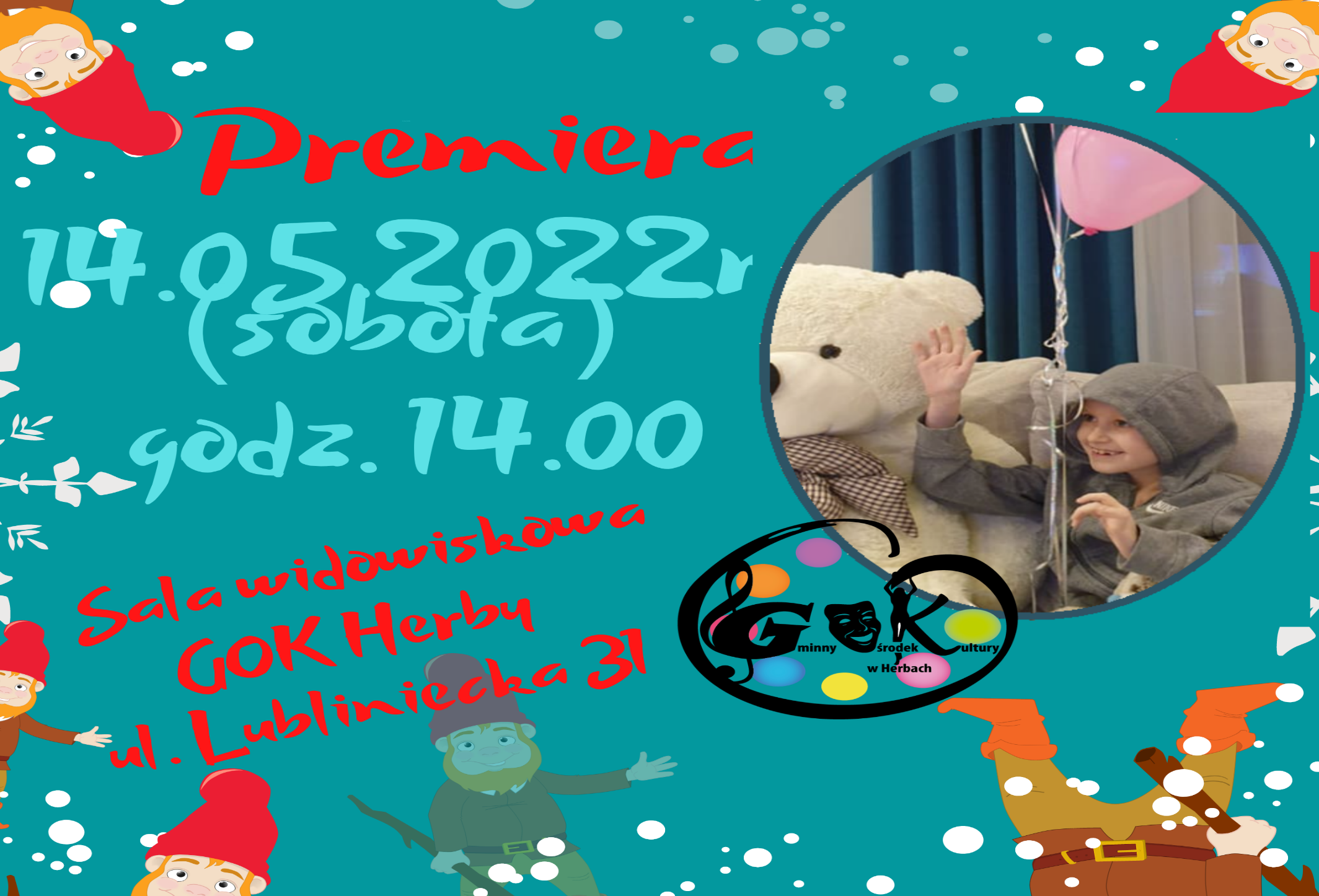 Wstęp: minimalny koszt "cegiełki" - 5 złZapisy pod nr tel. 579-954-907, 737-958-248.